Name of Journal: World Journal of Clinical CasesManuscript NO: 59482Manuscript Type: CASE REPORTDelayed diagnosis of prosopagnosia following a hemorrhagic stroke in an elderly man: A case reportYuan Y et al. A case report of acquired prosopagnosiaYin Yuan, Feng Huang, Zhong-Hai Gao, Wen-Chao Cai, Jia-Xin Xiao, Yue-Er Yang, Peng-Li ZhuYin Yuan, Feng Huang, Jia-Xin Xiao, Yue-Er Yang, Peng-Li Zhu, Department of Geriatric Medicine, Fujian Provincial Hospital, Fuzhou 350001, Fujian Province, ChinaYin Yuan, Feng Huang, Jia-Xin Xiao, Yue-Er Yang, Peng-Li Zhu,  Shengli Clinical Medical College, Fujian Medical University , Fuzhou 350100, Fujian Province, ChinaYin Yuan, Feng Huang,  Jia-Xin Xiao, Yue-Er Yang, Peng-Li Zhu, Fujian Provincial Institute of Clinical Geriatrics, Fuzhou 350001, Fujian Province, ChinaYin Yuan, Feng Huang, Jia-Xin Xiao, Yue-Er Yang, Peng-Li Zhu, Fujian Provincial Key Laboratory of Geriatrics, Fuzhou 350001, Fujian Province, ChinaYin Yuan, Feng Huang, Jia-Xin Xiao, Yue-Er Yang, Peng-Li Zhu, Fujian Provincial Center for Geriatrics, Fuzhou 350001, Fujian Province, ChinaZhong-Hai Gao, Department of Ophthalmology, Fujian Provincial Hospital, Fuzhou 350001, Fujian Province, ChinaWen-Chao Cai, Department of Radiology, Fujian Provincial Hospital, Fuzhou 350001, Fujian Province, ChinaAuthor contributions: Yuan Y, Huang F, and Zhu PL contributed to the conception and design of the report; Yuan Y wrote the first draft of the manuscript; Yuan Y, Gao ZH, Cai WC, and Xiao JX contributed to the data collection and involved in manuscript writing; Huang F and Zhu PL reviewed the manuscript; all authors contributed to reviewing and revising the manuscript, read and approved the final manuscript.Supported by Fujian Science and Technology Innovation Joint Major Project, No. 2019Y9027; and Fujian Major Projects on Science and Technology for Social Development, No. 2016YZ0001. Corresponding author: Peng-Li Zhu, MD, Professor, Department of Geriatric Medicine, Fujian Provincial Hospital, No. 134 East Street, Fuzhou 350001, Fujian Province, China. zpl7755@hotmail.comReceived: September 20, 2020Revised: October 9, 2020Accepted: October 26, 2020Published online: December 26, 2020AbstractBACKGROUNDAcquired prosopagnosia is a rare condition characterized by the loss of familiarity with previously known faces and the inability to recognize new ones. It usually occurs after the onset of brain lesions such as in a stroke. The initial identification of prosopagnosia generally relies on a patient’s self-report, which can be challenging if it lacks an associated chief complaint. There were few cases of prosopagnosia presenting purely as eye symptoms in the previous literature confirmed by functional magnetic resonance imaging (MRI). CASE SUMMARYWe present a case of delayed diagnosis of prosopagnosia after a right hemisphere stroke in an elderly man whose chief complaint was persistent and progressive "blurred vision" without facial recognition impairment. Ophthalmic tests revealed a homonymous left upper quadrantanopia, with normal visual acuity. He was found by accident  to barely recognize familiar faces. The patient showed severe deficit in face recognition and perception tests, and mild memory loss in neuropsychological assessments. Further functional MRI revealed the visual recognition deficits were face-specific. After behavioral intervention, the patient started to rely on other cues to compensate for poor facial recognition. His prosopagnosia showed no obvious improvement eight months after the stroke, which had negative impact on his social network. CONCLUSIONOur case demonstrates that the presentation of prosopagnosia can be atypical, and visual difficulties might be a clinical manifestation solely of prosopagnosia, which emphasizes the importance of routinely considering face recognition impairment among elderly patients with brain lesions. Key Words: Prosopagnosia; Blurred vision; Stroke; Diagnosis; Functional magnetic resonance imaging; Elderly; Case reportCitation: Yuan Y, Huang F, Gao ZH, Cai WC, Xiao JX, Yang YE, Zhu PL. Delayed diagnosis of prosopagnosia following a hemorrhagic stroke in an elderly man: A case report. World J Clin Cases 2020; 8(24): 6487-6498  URL: https://www.wjgnet.com/2307-8960/full/v8/i24/6487.htm  DOI: https://dx.doi.org/10.12998/wjcc.v8.i24.6487Core Tip: Prosopagnosia is a rare condition characterized by the loss of familiarity with previously known faces and the inability to recognize new faces. We present a case of delayed diagnosis of prosopagnosia after a right hemisphere stroke in an elderly man who only presented with progressive "blurred vision" without any facial recognition impairment. Further functional magnetic resonance imaging revealed that the visual recognition deficits were face-specific. This case report demonstrates that the presentation of prosopagnosia can be atypical, and visual difficulties could be a clinical manifestation solely of prosopagnosia. This case highlights the importance of routinely considering prosopagnosia as a potential impairment after stroke.INTRODUCTIONAcquired prosopagnosia is the impaired ability to recognize faces following certain cerebral injuries. It mostly affects the recognition of familiar and new faces[1]. In contrast with developmental prosopagnosia, which has a prevalence of up to 2.5%, acquired prosopagnosia is relatively rare[2]. Extensive damage to the brain, mainly the occipital-temporal lobes[3], due to trauma, tumors, cerebrovascular disease, degenerative atrophy, or temporal lobe resection, may result in face-processing impairments[4-7]. Prosopagnosia secondary to stroke is usually accompanied by cognitive impairments, visual field defects, achromatopsia, object agnosia, or topographical disorientation[8]. The identification of prosopagnosia can be challenging if patients lack of corresponding symptoms. This case report describes an elderly patient complaining solely of persistent and progressive “blurred vision” following a right occipital-temporal lobe stroke, and which could not be fully explained by his cerebral damage or any ophthalmic impairment. He was finally diagnosed with prosopagnosia after facial recognition tests and functional magnetic resonance imaging (MRI). We also review the available literature and summarize the characteristics of acquired prosopagnosia due to stroke. CASE PRESENTATIONChief complaintsOur patient is a 72-year-old right-handed man, and a retired local government employee with a bachelor’s degree. In October 2019, he presented with severe dizziness and was admitted to the hospital’s geriatric department. History of present illnessThe patient’s symptoms started with abrupt mild dizziness, which had worsened in two days. He also had moderate numbness in a left limb. History of past illnessHis medical history was significant for atrial fibrillation, hypertension, type 2 diabetes mellitus, and ankylosing spondylitis. His psychiatric history was unremarkable. Personal and family historyThe patient’s family history was unremarkable.Physical examinationVital signs were normal upon admission. Neurological examination demonstrated bluntness of vibration sense in the left foot together with mild walking instability. Laboratory examinationsAll clinical laboratory tests were interpreted as “within normal limits” except for the human leukocyte antigen-B27 (HLA-B27) antibody.Imaging examinationsA brain MRI revealed a right occipital-temporal lobe hemorrhagic stroke and an occipital-parietal lobe ischemic stroke (Figure 1). While the symptoms of dizziness, numbness, and stagger were all improved after conservative treatment, he developed persistent "blurred vision" from 13 d after the onset of the stroke. Another structural MRI ruled out new brain lesions. Accordingly, he underwent further comprehensive ophthalmic assessments. Further diagnostic work-upOphthalmic tests: Although the patient suffered from ankylosing spondylitis, there were no signs of uveitis, iritis or conjunctivitis. Visual acuity (snellen chart) was 0.5 (1.0 with glasses) in the right eye, 0.6 (1.0 with glasses) in the left. Visual field testing (Humphrey field analyzer) demonstrated homonymous left upper quadrantanopia (Figure 2). The results of examinations of the cornea, anterior chamber, and iris from slit-lamp biomicroscope and fundus were unremarkable for both eyes. Diplopia and ocular motility testing was normal. Contrast sensitivity (Nicolet CS-2000) and color perception (Ishihara color plate test) were both in the upper ranges. Optical coherence tomography revealed a mild anterior macular membrane in the right eye; the left eye was clear. Visual evoked potential tests showed a prolonged incubation period of P100 waves bilaterally, especially on the right. Orbital contrast-enhanced MRI excluded abnormalities in bilateral orbits, eyeballs, optic nerves, and optic chiasms. MR diffusion tensor imaging of the optic nerve revealed an attenuated diffusivity of optic nerves and optic radiations on the right side compared with the left, which might have been a manifestation of his right occipital-temporal lobe stroke. From the above, relevant neuro-ophthalmological findings were generally consistent with his right hemispheric stroke. However, his "blurred vision” was persistent and aggravating even after the improvement of his left upper quadrantanopia (visual field index from 56% and 61% in the right and left eye respectively, to 74% in both eyes) after one month. The symptom of prosopagnosia was first remarked upon by his younger brother, who had come to visit. His brother noticed that the patient showed no signs of recognition until he started to speak. The patient did not present face-recognition difficulties with his wife and son, but could not recognize doctors and nurses who were taking care of him. He had to check their name cards before daily conversations. Neuropsychological assessment: To verify the hypothesis of prosopagnosia and to exclude the presence of perceptual, cognitive or memorial deficits, we started the evaluation with a selection of tests. Table 1 demonstrates the results of his neuropsychological assessments. His score on the montreal cognitive assessment (MoCA) was 26/30. One point was dropped for calculation and three for delayed recall of five words. A further rey auditory verbal learning test (RAVLT) confirmed mild memory loss in immediate and delayed recall. The results of the visual object and space perception battery and the Within-class Object Recognition-Cambridge Car Memory Test were both normal. Notably, the patient had a severe deficit in face recognition and perception tests compared with age- and sex-matched control subjects [Benton facial recognition test (BFRT): 37/54; Cambridge face memory test (CFMT): 47/72; and Famous faces test: 2/12]. Functional MRI: We performed a further functional MRI to correlate facial recognition impairment with the core regions of the face-processing network. In the famous faces recognition task, the patient showed activations in the anterior of the bilateral fusiform gyrus, the typical location of the fusiform face area (FFA) for face recognition. The activation was more significant on the left, probably due to the compensation effect on the left side after the right occipital-temporal lobe infarction. In the test with landscapes/objects as stimuli, an increase in activation in the right occipital lobe was observed (Figure 3). FINAL DIAGNOSISIn addition to the presence of visual field impairment (homonymous left upper quadrantanopia) and mild memory loss, the patient did not show significant cognitive impairment, object agnosia, achromatopsia or topographical disorientation, which are common signs in patients with prosopagnosia. A definitive diagnosis of acquired prosopagnosia was made based on history of present illness, clinical symptoms, structural and functional MRI findings, and face recognition tests. TREATMENTBehavioral intervention with compensatory strategies has been suggested by doctors for treating prosopagnosia. The patient started to rely on other cues such as voice, gait, figure, facial features (e.g., moustaches, scars, and freckles) or accessories (e.g., ear-rings and glasses) to compensate for poor facial recognition. He was also encouraged to develop mnemonic functionality and try to discriminate distance between facial features.OUTCOME AND FOLLOW-UPHis memory loss was markedly recovered eight months after the stroke, but not his prosopagnosia. His failure to recognize faces caused him embarrassment and anxiety and traumatized his social network. The timeline of the case is displayed in Figure 4. DISCUSSIONSubjects with prosopagnosia often present with neuro-ophthalmological symptoms other than difficulties in face recognition[3]. To better understand the characteristics of acquired prosopagnosia, we systematically searched the databases of PubMed, Embase, and CINAHL from January 1, 1980 to the present for previously reported cases. Inclusion criteria were as follows: (1) Acquired prosopagnosia was attributed to stroke; (2) Face recognition impairment was the main clinical manifestation; and (3) Case reports provided a thorough patient history and findings of auxiliary examinations. The characteristics of patients are summarized in Table 2. Forty-two subjects across 31 articles met the criteria. In general, patients with prosopagnosia secondary to stroke differ in its severity and variant, as well as in their associated visual and cognitive deficits. Acquired prosopagnosia was found predominantly in patients with right-sided stroke, and less frequently in those with bilateral or left-sided lesions. Visual field defects, including homonymous hemianopia and quadrantanopia, were detected in a significantly high percentage of patients with acquired prosopagnosia. Memory loss is the most common cognitive impairment among these patients. They also frequently presented with topographical disorientation, achromatopsia, or object agnosia. The symptom of “blurred vision” was relatively unusual at presentation, with only six patients noting a deterioration in vision acuity[4,9-13] (Table 3). However, “blurred vision” in these patients was transient and reversible. Our patient’s main and most insistent complaint was “blurred vision” without face recognition impairment. This might explain the reason for the delayed diagnosis of prosopagnosia. The condition was not reported in any of the previous cases. Left or bilateral hemianopsia can be explained by damage to the optic radiations or striate cortex following occipitotemporal lesions, and this might cause the “dimmed vision” or “scotoma” that was occasionally perceived as “blurred vision” by patients[14]. However, our patient’s “blurred vision” was not consistent with the progression of his visual field defect, and his visual acuity was normal. We speculate that this paradox can be attributed to two reasons. Firstly, blurred vision is a non-specific symptom of various ocular diagnoses, and patients report visual symptoms despite normal eye examination results[15]. Secondly, it is possible that the patient was subconsciously reluctant to report the symptom of prosopagnosia for embarrassment or fear, and described the symptom as “blurred vision” to gain the attention of the doctors. Other than prosopagnosia, the patient retained the ability to recognize objects (including within-class objects), letters, and places. The precise mechanism of impaired perception and recognition of faces that leaves object recognition intact remains unclear. The first hypothesis is that different categories of objects, particularly faces are processed by distinct dedicated cortical regions[2]. The lesions responsible for face recognition occur in the vicinity of the right FFA and right occipital face area[16], which were also observed in our case. Furthermore, an occipital-temporal right hemisphere lesion may lead to a specific impairment in holistic perceptions, a function that appears critical for normal face recognition but not for object recognition[17]. Other hypotheses include the following: Prosopagnosic patients may be impaired in perceiving the configuration of facial features[18]; They may have problems with using information from the eye region[19]; or Their condition may be accompanied with the disconnection between facial percepts and the memory[20]. Further research is required into the proposed mechanism. An evaluation of the facial recognition abilities of the patient indicates the presence of impairment in the (1) recognition of previously known familiar faces (Famous Faces Test); (2) ability to learn and remember new faces (CFMT); and (3) capacity to discriminate unfamiliar faces (BFRT). According to the models of face recognition proposed by Bruce et al[21], the patient was impaired not only in his recognition of familiar faces but also in his perception of the difference between faces, which made him a prosopagnosia subject with an apperceptive variant[1]. This is consistent with recent studies showing that those with occipital-temporal or fusiform lesions are more likely to have this impairment [2]. In the case of the elderly population, the term prosopagnosia refers to a state of selective deficit in face recognition that cannot be explained by general impairment in perception, cognition, or memory[1,5]. Approximately 65% of stroke survivors manifest new or increased cognitive impairments[8]. Therefore, the diagnosis of prosopagnosia requires neuropsychological evaluation of these functions and exclusion of Alzheimer’s dementia[22], mild cognitive impairment[23], Parkinson’s disease[24], and ocular diseases such as macular degeneration[25]. In our patient, perception and cognitive function were generally intact. The results of the MoCA and the RAVLT indicated mild memory loss, which was significantly improved after eight months, suggesting a relative reversible process of cognitive impairment after the stroke[8]. In addition, the symptom of “facial agnosia” was never mentioned by him. We assume that prosopagnosia can be obscured by insensitivity and poor verbal expression in older adults. The patient underwent comprehensive ophthalmic tests and neuropsychological assessments. The diagnosis of acquired prosopagnosia was made based on well-established face recognition tests and functional MRI. But we have not yet thoroughly evaluated the effectiveness of compensatory strategies on the remission of the patient’s prosopagnosia or on his quality of life. There are some important lessons to be drawn from our case. Firstly, the possibility of acquired prosopagnosia was underestimated, and clinicians did not routinely consider whether there may be face-processing impairments after stroke. In the elderly population, symptoms of prosopagnosia may be atypical, or masked by other impairments, leaving patients without proper rehabilitation and intervention. Secondly, those with acquired prosopagnosia often report depressed emotions, personal distress, or negative effects on their social life. It is therefore absolutely crucial to understand their feelings and offer emotional support and psycho-education[26]. Thirdly, there is no consensus with regard to the diagnostic criteria for prosopagnosia, the identification of which still relies mainly on patient-report. However, stroke survivors, especially the elderly, may not be able to explain their symptoms properly. This raises the question of how many stroke patients with prosopagnosia remain undetected. Comprehensive screening should be implemented to identify various aspects of stroke patients’ disabilities. CONCLUSIONWe have presented a case of delayed diagnosis of prosopagnosia after a right hemisphere stroke manifesting as progressive “blurred vision.” It demonstrates that visual difficulties can be a presentation solely of prosopagnosia in some instances. We have reported this case to highlight the awareness in clinical practice of screening for and identifying prosopagnosia after stroke or other cerebral injury. ACKNOWLEDGEMENTSWe thank the patient and his family for their collaboration.REFERENCES1 Davies-Thompson J, Pancaroglu R, Barton J. Acquired prosopagnosia: structural basis and processing impairments. Front Biosci (Elite Ed) 2014; 6: 159-174 [PMID: 24389150 DOI: 10.2741/e699]2 Albonico A, Barton J. Progress in perceptual research: the case of prosopagnosia. F1000Res 2019; 8: [PMID: 31231507 DOI: 10.12688/f1000research.18492.1]3 Schmidt D. Neuro-ophthalmological findings in patients with acquired prosopagnosia. Graefes Arch Clin Exp Ophthalmol 2015; 253: 333-334 [PMID: 25550096 DOI: 10.1007/s00417-014-2890-1]4 Fadelalla M, Kanodia A, Elsheikh M, Ellis J, Smith V, Hossain-Ibrahim K. A case of aneurysmal subarchnoid haemorrhage and superficial siderosis complicated by prospagnosia, simultagnosia and alexia without agraphia. Br J Neurosurg 2019; : 1-4 [PMID: 31790281 DOI: 10.1080/02688697.2019.1687848]5 Monti C, Sozzi M, Bossi F, Corbo M, Rivolta D. Atypical holistic processing of facial identity and expression in a case of acquired prosopagnosia. Cogn Neuropsychol 2019; 36: 358-382 [PMID: 31983272 DOI: 10.1080/02643294.2020.1718071]6 Susilo T, Wright V, Tree JJ, Duchaine B. Acquired prosopagnosia without word recognition deficits. Cogn Neuropsychol 2015; 32: 321-339 [PMID: 26402384 DOI: 10.1080/02643294.2015.1081882]7 Moriyama Y, Muramatsu T, Kato M, Mimura M, Akiyama T, Kashima H. Frégoli syndrome accompanied with prosopagnosia in a woman with a 40-year history of schizophrenia. Keio J Med 2007; 56: 130-134 [PMID: 18185029 DOI: 10.2302/kjm.56.130]8 Cousins R. Prosopagnosia after stroke: potentials for impairment and treatment. Top Stroke Rehabil 2013; 20: 471-477 [PMID: 24273293 DOI: 10.1310/tsr2006-471]9 Sugimoto A, Miller MW, Kawai Y, Shiota J, Kawamura M. Another piece in the jigsaw: a case report of prosopagnosia with symptomatological, imaging and post mortem anatomical evidence. Cortex 2012; 48: 641-643 [PMID: 21546015 DOI: 10.1016/j.cortex.2011.04.003]10 Tohgi H, Watanabe K, Takahashi H, Yonezawa H, Hatano K, Sasaki T. Prosopagnosia without topographagnosia and object agnosia associated with a lesion confined to the right occipitotemporal region. J Neurol 1994; 241: 470-474 [PMID: 7964914 DOI: 10.1007/BF00919707]11 Ettlin TM, Beckson M, Benson DF, Langfitt JT, Amos EC, Pineda GS. Prosopagnosia: a bihemispheric disorder. Cortex 1992; 28: 129-134 [PMID: 1572169 DOI: 10.1016/s0010-9452(13)80171-2]12 Habib M. Visual hypoemotionality and prosopagnosia associated with right temporal lobe isolation. Neuropsychologia 1986; 24: 577-582 [PMID: 3774141 DOI: 10.1016/0028-3932(86)90101-6]13 De Renzi E. Prosopagnosia in two patients with CT scan evidence of damage confined to the right hemisphere. Neuropsychologia 1986; 24: 385-389 [PMID: 3736820 DOI: 10.1016/0028-3932(86)90023-0]14 Zhou S, Carroll E, Nicholson S, Vize CJ. Blurred vision. BMJ 2020; 368: m569 [PMID: 32132015 DOI: 10.1136/bmj.m569]15 Rowe FJ; VIS writing Group. Vision In Stroke cohort: Profile overview of visual impairment. Brain Behav 2017; 7: e00771 [PMID: 29201538 DOI: 10.1002/brb3.771]16 Kanwisher N. The Quest for the FFA and Where It Led. J Neurosci 2017; 37: 1056-1061 [PMID: 28148806 DOI: 10.1523/JNEUROSCI.1706-16.2016]17 Busigny T, Joubert S, Felician O, Ceccaldi M, Rossion B. Holistic perception of the individual face is specific and necessary: evidence from an extensive case study of acquired prosopagnosia. Neuropsychologia 2010; 48: 4057-4092 [PMID: 20875437 DOI: 10.1016/j.neuropsychologia.2010.09.017]18 Barton JJ. Structure and function in acquired prosopagnosia: lessons from a series of 10 patients with brain damage. J Neuropsychol 2008; 2: 197-225 [PMID: 19334311 DOI: 10.1348/174866407x214172]19 Pancaroglu R, Hills CS, Sekunova A, Viswanathan J, Duchaine B, Barton JJ. Seeing the eyes in acquired prosopagnosia. Cortex 2016; 81: 251-265 [PMID: 27288649 DOI: 10.1016/j.cortex.2016.04.024]20 Fox CJ, Iaria G, Barton JJ. Disconnection in prosopagnosia and face processing. Cortex 2008; 44: 996-1009 [PMID: 18597749 DOI: 10.1016/j.cortex.2008.04.003]21 Bruce V, Young A. Understanding face recognition. Br J Psychol 1986; 77: 305-327 [PMID: 3756376 DOI: 10.1111/j.2044-8295.1986.tb02199.x]22 Lenoir H, Siéroff É. Visual perceptual disorders in Alzheimer's disease. Geriatr Psychol Neuropsychiatr Vieil 2019; 17: 307-316 [PMID: 31449049 DOI: 10.1684/pnv.2019.0815]23 Kawagoe T, Matsushita M, Hashimoto M, Ikeda M, Sekiyama K. Face-specific memory deficits and changes in eye scanning patterns among patients with amnestic mild cognitive impairment. Sci Rep 2017; 7: 14344 [PMID: 29085022 DOI: 10.1038/s41598-017-14585-5]24 Villa-Bonomo C, Pagonabarraga J, Martínez-Horta S, Fernandez de Bobadilla R, Garcia-Sanchez C, Campolongo A, Kulisevsky J. Short-lasting episodes of prosopagnosia in Parkinson's disease. Parkinsonism Relat Disord 2013; 19: 375-377 [PMID: 23238069 DOI: 10.1016/j.parkreldis.2012.11.010]25 Tejeria L, Harper RA, Artes PH, Dickinson CM. Face recognition in age related macular degeneration: perceived disability, measured disability, and performance with a bioptic device. Br J Ophthalmol 2002; 86: 1019-1026 [PMID: 12185131 DOI: 10.1136/bjo.86.9.1019]26 Bala A, Iwański S, Żyłkowski J, Jaworski M, Seniów J, Marchel A. Visual disorders, the prosopometamorphopsia and prosopagnosia type in the early days after the onset of brain hemorrhagic stroke--a case report. Neurocase 2015; 21: 331-338 [PMID: 24592926 DOI: 10.1080/13554794.2014.892999]FootnotesInformed consent statement: Informed written consent was obtained from the patient for publication of this report and any accompanying images. Conflict-of-interest statement: The authors declare that they have no conflict of interest. CARE Checklist (2016) statement: The authors have read the CARE Checklist (2016), and the manuscript was prepared and revised according to the CARE Checklist (2016).Open-Access: This article is an open-access article that was selected by an in-house editor and fully peer-reviewed by external reviewers. It is distributed in accordance with the Creative Commons Attribution NonCommercial (CC BY-NC 4.0) license, which permits others to distribute, remix, adapt, build upon this work non-commercially, and license their derivative works on different terms, provided the original work is properly cited and the use is non-commercial. See: http://creativecommons.org/Licenses/by-nc/4.0/Manuscript source: Unsolicited manuscriptPeer-review started: September 20, 2020First decision: September 29, 2020Article in press: October 26, 2020Specialty type: Medicine, research and experimentalCountry/Territory of origin: ChinaPeer-review report’s scientific quality classificationGrade A (Excellent): 0Grade B (Very good): BGrade C (Good): 0Grade D (Fair): 0Grade E (Poor): 0P-Reviewer: Scicchitano P S-Editor: Fan JR L-Editor:  MedE-Ma JY P-Editor: Li JHFigure Legends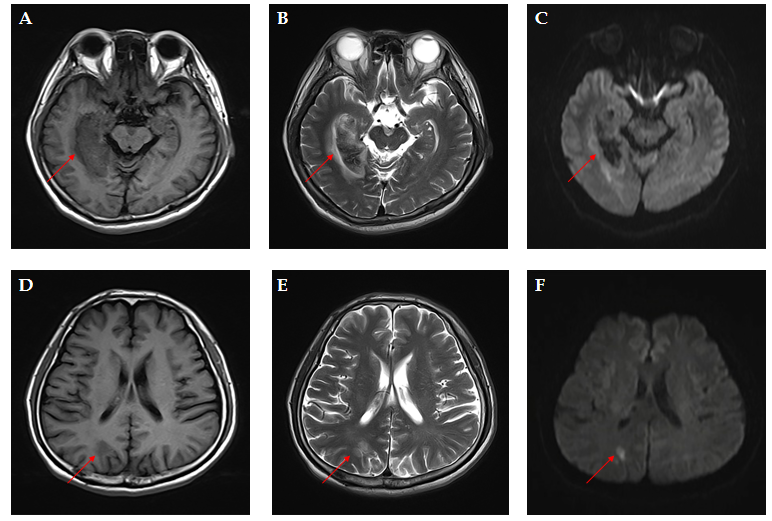 Figure 1Brain magnetic resonance imaging at admission. A-C: Demonstrating a right occipital-temporal lobe hemorrhagic stroke. T1-weighted (A), T2-weighted (B), diffusion-weighted imaging (DWI) (C); D: T1-weighted presenting an occipital-parietal lobe ischemic stroke; E: T2-weighted presenting an occipital-parietal lobe ischemic stroke; F: DWI presenting an occipital-parietal lobe ischemic stroke. Red arrowheads indicate the lesions. 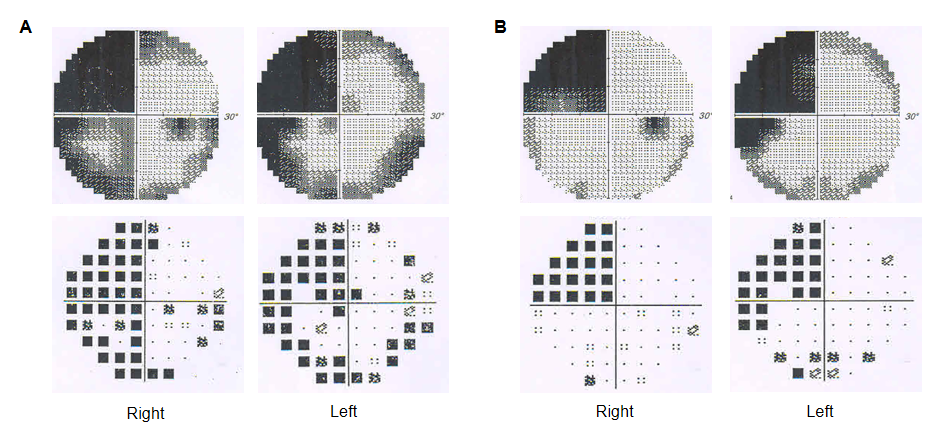 Figure 2 Visual field defect test showing homonymous left upper quadrantanopia. A: Results of greyscale and pattern deviation at the onset of the stroke. Visual field index (VFI) was 56% in the right eye, and 61% in the left; B: Results of greyscale and pattern deviation after one month. VFI was 74% in both eyes. 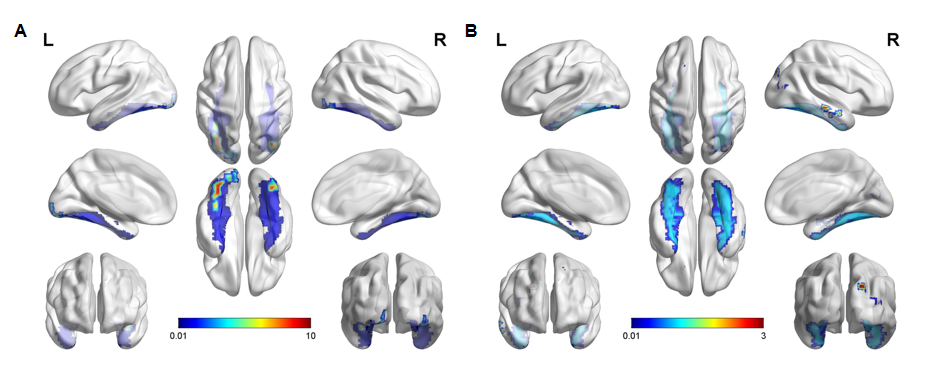 Figure 3 Functional magnetic resonance imaging. A: The famous faces task performed two months after the onset of stroke showed activation in the anterior of the bilateral fusiform gyrus that was more significant on the left (red and yellow). The areas of activation are correlated with the fusiform gyrus (blue), which most likely corresponds to the “fusiform face area”; B: The object/landscape task demonstrated activation in the area of the right occipital lobe, which is distinct from the face recognition area. 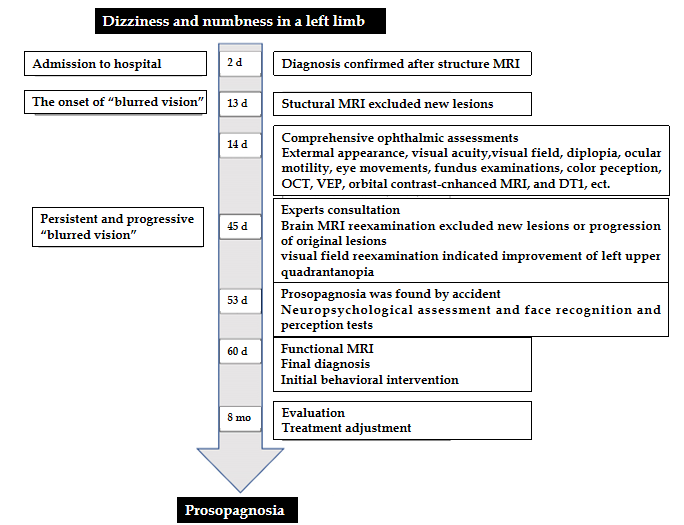 Figure 4 Case timeline. MRI: Magnetic resonance imaging; OCT: Optical coherence tomography; VEP: Visual Evoked Potential; DTI: Magnetic resonance diffusion tensor imaging. Table 1 Neuropsychological examinationsSD: Standard deviations; N/A: Not applicable; VOSP: Visual object and space perception battery; RAVLT: Rey auditory verbal learning test; BFRT: Benton facial recognition test; CFMT: Cambridge face memory test; MoCA: Montreal cognitive assessment; CCMT: Cambridge car memory test. Scores less than two SDs was defined as an impairment. Table 2 Literature summary of acquired prosopagnosia for stroke (42 subjects)Table 3 Key characteristics of acquired prosopagnosia with deterioration of visual acuity in reported cases1Indicates impairment or abnormality. SAH: Subarachnoid hemorrhage; PET: Positron emission computed tomography; WRMT: Warrington recognition memory for faces test; VOSP: Visual object and space perception battery; MRI: Magnetic resonance imaging; PCA: Posterior cerebral artery; N/A: Not applicable. Tests Patient’s performanceControl (n = 10, mean ± SD)InterpretationGeneral cognitionMoCA26/3025.1 ± 1.97NormalVisuospatial/executive 5/53.7 ± 0.67Naming3/33.0 ± 0.00MemoryN/AN/AAttention and calculation5/64.1 ± 0.99Language 3/32.3 ± 0.48Abstraction2/21.8 ± 0.42Delayed recall2/53.6 ± 0.70Orientation6/66.0 ± 0.00Memory ImpairedRAVLT immediate5/157.9 ± 1.79RAVLT delayed 6/158.9 ± 1.20Object recognitionObject-spatial perceptionVOSP118/130116.5 ± 7.12NormalWithin-class object recognitionCCMT54/7255.6 ± 7.37NormalFace recognitionTests of face familiarityCFMT47/7263.1 ± 6.84ImpairedFamous faces test2/1211.9 ± 0.32ImpairedTests of face perceptionBFRT37/5450.4 ± 3.03ImpairedClinical featuresClinical featuresFrequency of pathological findings, patients (%)EtiologiesIschemic stroke34 (81.0)EtiologiesHemorrhagic stroke7 (16.7%)EtiologiesSubarachnoid hemorrhage1 (2.4)Cerebral lesionsUnilateral cerebral lesions Right-sided lesions: 27 (64.3); left-sided lesions: 3 (7.1%)Cerebral lesionsBilateral cerebral lesions11 (26.2)Ocular symptomsVisual field defects Hemianopia: 28 (66.7); quadrantanopia: 11 (26.2%)Ocular symptomsBlurred vision/deterioration of visual acuity6 (14.3%)Ocular symptomsScotomas in the vision4 (9.5%)Ocular symptomsDimmer/decreased brightness of vision3 (7.1%)Ocular symptomsVisual distortion/metamorphopsia4 (9.5%)Ocular symptomsVisual hallucinations3 (7.1%)AgnosiaSpatial agnosia/topographical disorientation21 (50%)AgnosiaColor agnosia/achromatopsia9 (21.4%)AgnosiaObject agnosia8 (19.0%) AgnosiaAlexia/musical alexia8 (19.0)AgnosiaApraxia3 (7.1)AgnosiaSimultanagnosia1 (2.4)Cognitive difficultiesMemory loss7 (16.7)Cognitive difficultiesPerceptual impairment6 (14.3)Cognitive difficultiesUnilateral neglect4 (9.5)Cognitive difficultiesLanguage difficulties 2 (4.8)Cognitive difficultiesDyscalculia1 (2.4)Cognitive difficultiesConcentration impairment1 (2.4)Other signs/symptomsHeadache/vertigo/dizziness6 (14.3)Other signs/symptomsTandem walking/gait instability5 (11.9)Other signs/symptomsHemiparesis/loss of control of limb4 (9.5)Other signs/symptomsHemisensory loss  4 (9.5)Other signs/symptomsSocial and emotional difficulties4 (9.5)Other signs/symptomsHand tremors1 (2.4)Other signs/symptomsDressing disturbance1 (2.4)Ref.Age at diagnosis(yr), genderPrecipitating factorsClinicalpresentation other than prosopagnosiaNeuro-imaging Face recognition testObject recognition testFadelalla et al[4], 201942, femaleAcute aneurysmal subarachnoid hemorrhageHeadache, seizure, decreased level of consciousness, blurred vision in right eye, alexia, simultagnosia, impaired within-class object recognitionCT scan showed diffuse SAH, MRI (8 mo) showed presence of hemosiderin deposition around corpus callosumWRMT: 38/501VOSP (part): 78/80Sugimoto et al[9], 201282, female Cerebral infarction in the right PCASudden and transient deterioration of visual acuity, left homonymous hemianopsia, left unilateral spatial agnosiaMRI showed a high signal area in the posterior region of the splenium of the corpus callosum of the right occipital lobe. PET showed decreased oxygen metabolism in the right occipital, temporal lobeFamiliar faces identification test: 0/91; discriminating unfamiliar faces: 31/401 and matching unfamiliar faces: 32/541N/ATohgi et al[10], 1994 62, male Cerebral infarction in the territory of PCALeft upper quadrantanopia in the right eye, metamorphopsia, blurred faces on the TV. Visual acuity was 0.5 in the right eye, 0.6 in the leftMRI showed infarctions in right occipital-temporal areas  Discriminating unfamiliar faces: Impaired NormalEttlin et al[11], 1992 54, male Stepwise succession of infarctionLeft homonymous hemianopsia, reversible decreased vision, right superior quadrantanopia, visuo-perceptual and constructional difficulties. Visual acuity with correction was 20/30 in the right and 20/25 in the left eyeInfarction in the right parietal border zone territory, followed by a large occipital/parietal posterior-medial-temporal infarction, and a hemorrhage involving the left parieto-occipital areaBenton matching task: 6/271; famous faces test: 01NormalHabib et al[12], 1986 71, femaleRight infection in the territory of PCASudden onset of vertigo, posterior cephalalgia, intense palpitations, blurred vision, left hemianopia, impairment of topographical memory, handwriting recognition impairment, emotional changes CT showed infarction in the territory of the posterior right occipital-temporal areaFamous faces test: PoorPartially impairedRenzi et al[13], 1986 73, male Ischemic strokeBlurred vision, dense left hemianopia without macula sparing, moderate left visual neglect, topographical disorientationCT (12 mo) showed an extensive softening involving the entire territory of the right posterior cerebral arteryLEVIN’s face recognition test: 18/271; face memory test: 26/481 N/A